              КАРАР                                                                                 РЕШЕНИЕО прогнозном плане (программе) приватизации муниципального имущества сельского поселения Нижнеташлинский сельсовет муниципального района Шаранский район на 2020 годВ целях реализации Закона Российской Федерации "О приватизации  государственного и муниципального имущества " от  21 декабря 2001 года     № 178-ФЗ Совет сельского поселения Нижнеташлинский сельсовет Муниципального  района Шаранский район Республики Башкортостан решил:1. Утвердить прилагаемый прогнозный план (программу) приватизации муниципального имущества сельского поселения Нижнеташлинский сельсовет муниципального района Шаранский район  Республики Башкортостан на 2020 год.2. Контроль за выполнением настоящего решения возложить на постоянную комиссию Совета сельского поселения Нижнеташлинский сельсовет муниципального района по бюджету, налогам и вопросам собственности. Глава сельского поселения Нижнеташлинский сельсовет муниципального района Шаранский район  Республики Башкортостан                                                Гарифуллина Г.С.с. Нижние Ташлы«26 » марта 2020 г.№ 8/63УтвержденРешением Совета сельского поселения Нижнеташлинский сельсоветМуниципального  района Шаранский район № 8/63 от « 26 »  марта 2020 годаПрогнозный план (программа)приватизации муниципального имущества сельского поселения Нижнеташлинский сельсовет Муниципального района Шаранский район  Республики Башкортостан на 2020 годРаздел 1. Основные направления  реализации политики  в сфере приватизации муниципального  имущества  сельского поселения Нижнеташлинский сельсовет Муниципального района Шаранский район  Республики БашкортостанЦелью Прогнозного плана (программа) приватизации муниципального имущества сельского поселения Нижнеташлинский сельсовет муниципального района Шаранский район  Республики Башкортостан на 2020год (далее - программа приватизации) является максимальный вклад приватизации в повышение темпов роста и эффективности экономики сельского поселения Нижнеташлинский сельсовет муниципального района Шаранский район.Основными задачами программы приватизации являются:осуществление приватизации муниципального имущества сельского поселения Нижнеташлинский сельсовет Муниципального района Шаранский район, которое не используется для обеспечения функций и задач сельского поселения;формирование доходов бюджета сельского поселения Нижнеташлинский сельсовет муниципального района;стимулирование привлечения инвестиций в реальный сектор экономики сельского поселения Нижнеташлинский сельсовет муниципального района.К приватизации предлагается 5 объектов недвижимого имущества с земельным участком единым лотом.Исходя из прогноза социально-экономического развития района на среднесрочную перспективу и оценки прогнозируемой стоимости предлагаемых к приватизации объектов в 2020 году, сумма ожидаемых поступлений в бюджет сельского поселения Нижнеташлинский сельсовет муниципального района доходов от приватизации муниципального имущества сельского поселения Нижнеташлинский сельсовет муниципального района Шаранский район Республики Башкортостан планируется в размере более  4,7  млн. рублей.Раздел 2 Муниципальное имущество сельского поселения Нижнеташлинский сельсовет Муниципального района Шаранский район Республики Башкортостан,  приватизация которого планируется в 2020 годуБАШОРТОСТАН  РЕСПУБЛИКАҺЫШАРАН РАЙОНЫ МУНИЦИПАЛЬ РАЙОНЫНЫҢТУБӘНГЕ ТАШЛЫ АУЫЛ СОВЕТЫАУЫЛ   БИЛӘМӘҺЕ СОВЕТЫТүбәнге Ташлы ауылы, Победа урамы,20 йорттел.(34769) 2-51-49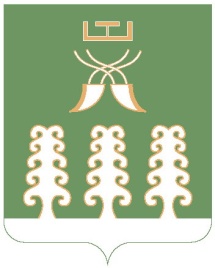 РЕСПУБЛИКА БАШКОРТОСТАНМУНИЦИПАЛЬНЫЙ РАЙОНШАРАНСКИЙ РАЙОНСОВЕТ СЕЛЬСКОГО ПОСЕЛЕНИЯНИЖНЕТАШЛИНСКИЙ СЕЛЬСОВЕТс. Нижние Ташлы, ул. Победы, дом 20тел.(34769) 2-51-49№ п/пНаименование объекта, площадь, кадастровый номер Адрес местонахождениянежилое здание, 74 кв.м., кадастровый номер 02:53:010201:269РБ, Шаранский район, с. Верхние Ташлы, ул. 70-летия Башкирии, д.36Б строение 5нежилое здание, 36 кв.м. кадастровый номер 02:53:010201:265РБ, Шаранский район, с. Верхние Ташлы, ул. 70-летия Башкирии, д.36Б строение 4нежилое здание, 840 кв.м., кадастровый номер 02:53:010201:266РБ, Шаранский район, с. Верхние Ташлы, ул. 70-летия Башкирии, д.36Б строение 2нежилое здание, 856 кв.м,   кадастровый номер 02:53:010201:264РБ, Шаранский район, с. Верхние Ташлы, ул. 70-летия Башкирии, д.36Б строение 1нежилое здание, 831 кв.м., кадастровый номер 02:53:010201:270РБ, Шаранский район, с. Верхние Ташлы, ул. 70-летия Башкирии, д.36Б строение 3Земельный участок, 14257 кв.м., кадастровый номер 02:53:010201:259РБ, Шаранский район, с. Верхние Ташлы, ул. 70-летия Башкирии, д.36Б